Сольфеджио 2 класс14 маяОдноголосие (задание выполняем по порядку, прислать видео)Размер 2/4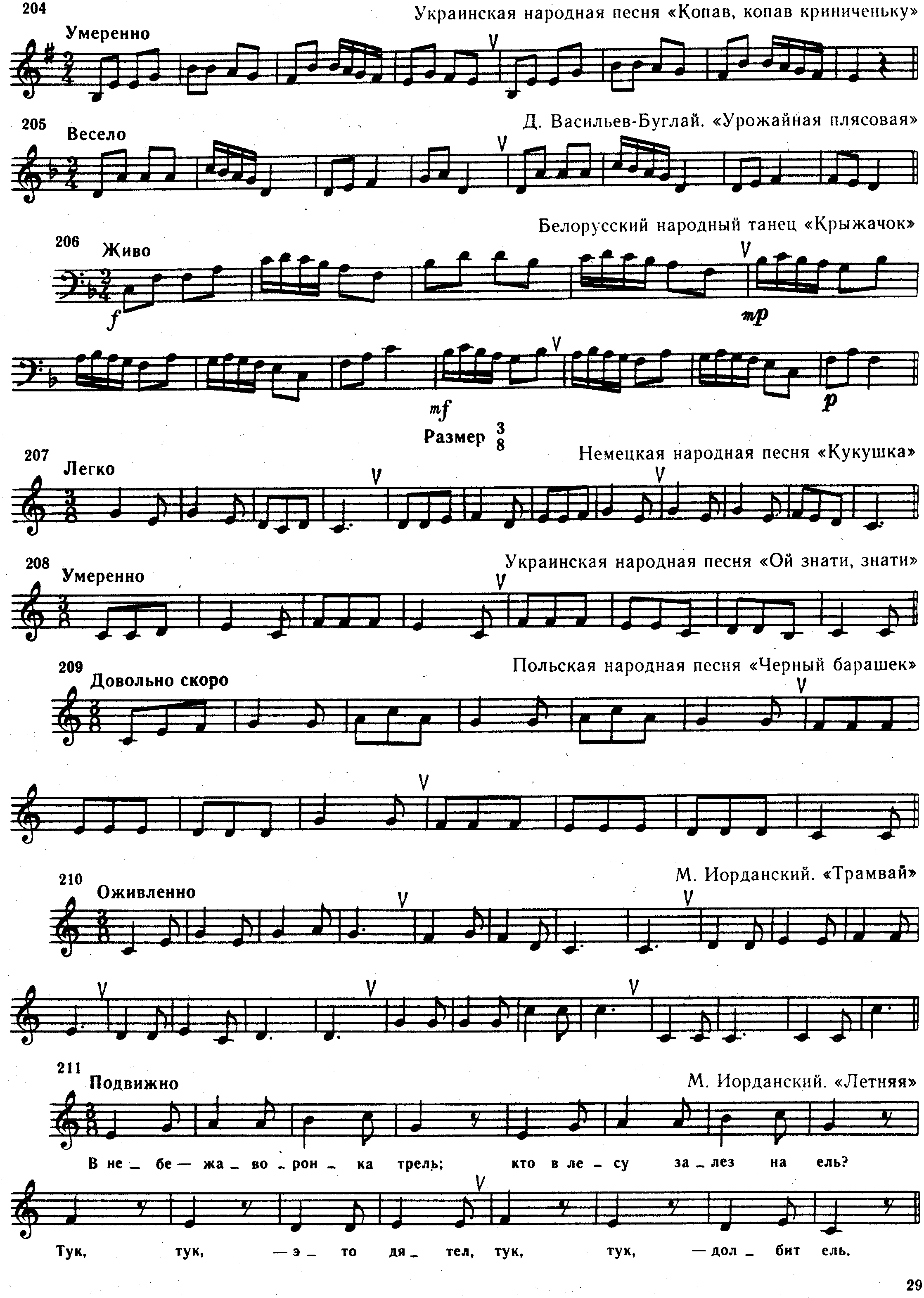 назвать тональность номера;проговорить ритмический рисунок звуками с дирижированием;петь, подыгрывая себе на инструменте.Построить в тетради и прислать фото интервалы вверх ↑ от звуков: соль – 8 (цифра означает название интервала) фа – 2ре – 3 ля – 4до – 6 ми – 7Повторять, знать, не забывать:знаки в пройденных тональностях (количество знаков и название знаков);название интервалов и количество ступеней в них;пройденную тему «Минор и его разновидности».Это задание сдавать не надо, я буду их спрашивать об этом в классе!